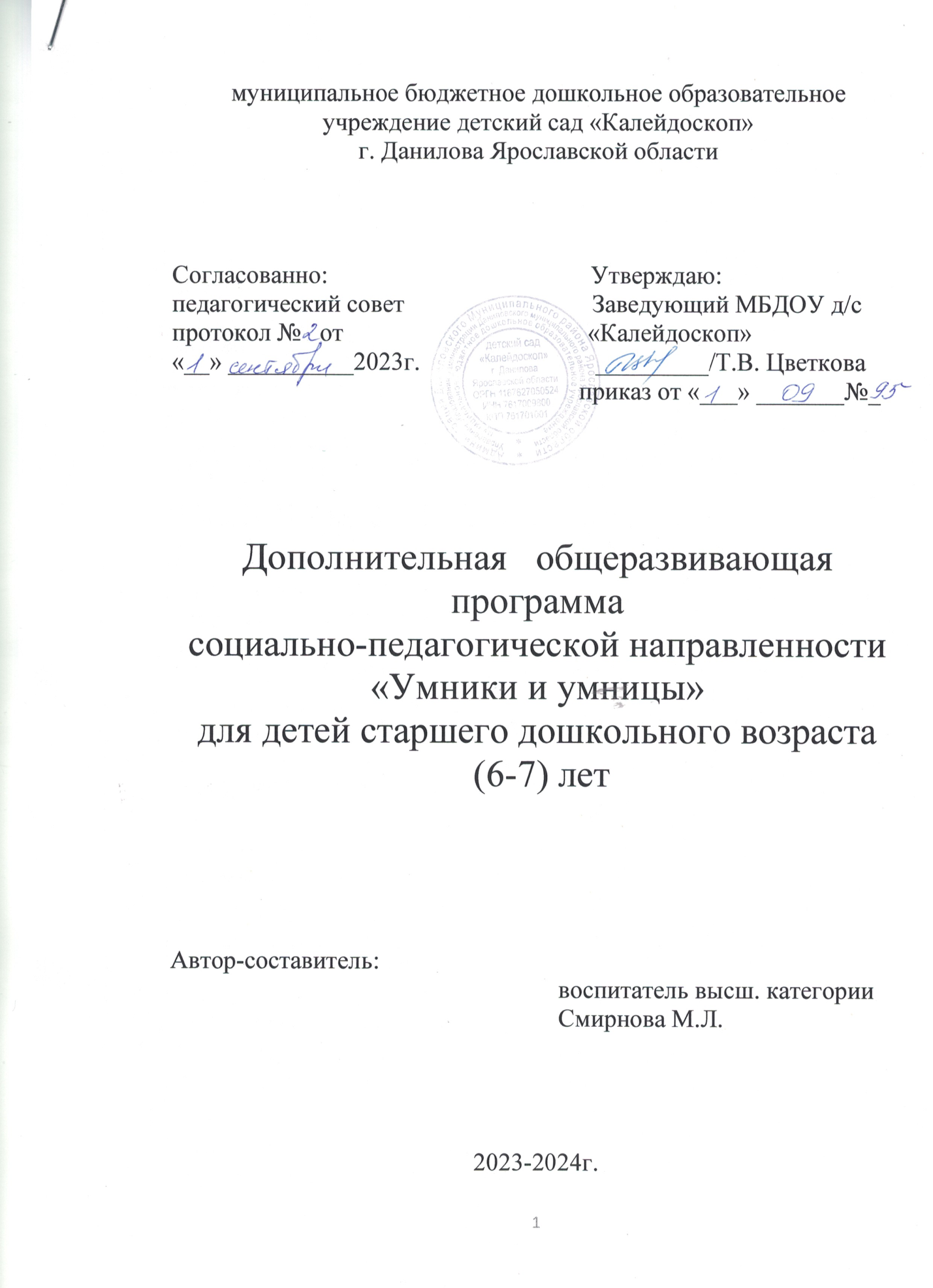 муниципальное бюджетное дошкольное образовательное учреждение детский сад «Калейдоскоп» г. Данилова Ярославской областиСогласованно:                                          Утверждаю:педагогический совет                              Заведующий МБДОУ д/с протокол №   от                                       «Калейдоскоп» «__» __________2023г.                            _________/Т.В. Цветкова                                                                  приказ от «___» _______№_Дополнительная   общеразвивающая программа социально-педагогической направленности«Умники и умницы»для детей старшего дошкольного возраста (6-7) летАвтор-составитель:воспитатель высш. категорииСмирнова М.Л.2023-2024г.1.1.Пояснительная запискаКаждый ребенок изначальноталантлив и даже гениален, но егонадо научить ориентироваться всовременном мире, чтобы приминимуме затрат достичьмаксимум эффекта.Г.С. АльтшуллерСовременное общество предъявляет новые требования к системе образования подрастающего поколения и в том числе к первой его ступени – дошкольному образованию. Одна из первостепенных задач воспитания и обучения в дошкольных учреждениях, согласно вступившему в силу ФГОС - воспитание нового поколения детей, обладающих высоким творческим потенциалом. Но проблема заключается не в поиске одарённых, гениальных детей, а целенаправленном формировании творческих способностей, развитии нестандартного видения мира, нового мышления у всех детей, посещающих детские сады. Дошкольный возраст уникален, поскольку как сформируется ребёнок, такова будет его жизнь. Именно поэтому важно не упустить этот период для раскрытия творческого потенциала каждого ребёнка. Ум детей не ограничен «глубоким образом жизни» и традиционными представлениями о том, как всё должно быть. Это позволяет им изобретать, быть непосредственными и непредсказуемыми, замечать то, на что мы взрослые давно не обращаем внимание. Практика показала, что с помощью традиционных форм работы нельзя в полной мере решить эту проблему. Необходимо применение новых форм, методов и технологий.Одной из эффективных педагогических технологий для развития творчества у детей является ТРИЗ - Теория решения изобретательских задач. Она возникла в нашей стране в 50-х годах усилиями выдающегося российского учёного, изобретателя, писателя – фантаста Генриха Сауловича Альтшуллера. ТРИЗ представляет собой уникальный инструмент для поиска оригинальных идей, развития творческой личности, доказательством того, что творчеству можно и нужно обучать. 1.1.2. Законодательно-нормативное обеспечение программы:Программа разработана в соответствии с требованиями нормативных документов:- Федеральный закон от 29.12.2012 г.  № 273- ФЗ "Об образовании в Российской Федерации" - Приказ Министерства образования и науки РФ № 1008 от 29.08.2013г. "Об утверждении Порядка организации и осуществления образовательной деятельности по дополнительным общеобразовательным программам". - Концепция развития дополнительного образования детей: Распоряжение правительства РФ от 4 сентября 2014г. № 1726-р.- Приказ Министерства образования и науки РФ № 09-3564 от 14.12.2015 г. "О внеурочной деятельности и реализации дополнительных общеобразовательных программ" (вместе с методическими рекомендациями по организации внеурочной деятельности и реализации дополнительных общеобразовательных программ). - Письмо Министерства образования и науки РФ № 09- 3242 от 18.11.2015г. "О направлении информации по проектированию дополнительных общеобразовательных общеразвивающих программ".- Постановление Главного государственного санитарного врача РФ от 04.07.2014 № 41 "Об утверждении СанПиН 2.4.4.3172-14 "Санитарно-эпидемиологические требования к устройству, содержанию и организации режима работы образовательных организаций дополнительного образования детей". - с учетом Примерной основной образовательной программы (ПООП), одобренной решением федерального учебно-методического объединения по общему образованию (протокол от 20.05.2015 №2/15);- на основе использования учебно-методического комплекта (УМК): инновационной программы дошкольного образования «От рождения до школы» под ред. Н, Е, Вераксы, Т.С, Комаровой, Э, М, Дорофеевой. - Издание пятое (инновационное)1.1.3. Цель: воспитание творческой личности через формирование творческого, системно-диалектического мышления.Задачи:- формировать навыки познавательной, творческой и практической деятельности посредством приемов ТРИЗ - технологии- развивать системно-диалектическое мышление, творческие способности;- воспитывать активную жизненную позицию, культуру межличностных отношений в совместной деятельности.1.1.4. Актуальность и новизна программыВ последнее время многие педагоги заинтересовались идеями ТРИЗ – педагогики, т. к. в современном образовании остро стоит задача воспитания творческой личности, подготовленной к стабильному решению нестандартных задач в различных областях деятельности.Дошкольный возраст является уникальным по свой значимости для всей последующей жизни, поэтому особенно важно не упустить этот период для раскрытия творческого потенциала каждого ребенка. Использование адаптированной к дошкольному возрасту методики ТРИЗ позволит воспитать и обучать ребенка под девизом «Творчество во всем!» 	ТРИЗ для дошкольников: - это система коллективных игр, занятий, призванных не изменять основную программу, а максимально увеличить её эффективность  - это «управляемый процесс создания нового, соединяющий в себе точный расчёт, логику, интуицию», так считал основатель теории Г.С. Альтшуллер.При использовании элементов ТРИЗ заметно активизируется творческая и мыслительная активность у детей, так как ТРИЗ учит мыслить широко, с пониманием происходящих процессов и находить своё решение проблемы. Изобретательство выражается в творческой фантазии, придумывании чего-то, что потом выразится в различных видах детской деятельности – игровой, речевой, художественном творчестве и др.Применение ТРИЗ в обучении дошкольников позволяет вырастить из детей настоящих выдумщиков, которые во взрослой жизни становятся изобретателями, генераторами новых идей. Также ТРИЗ – технология развивает такие нравственные качества, как умение радоваться успехам других, желание помочь, стремление найти выход из затруднительного положения. Главное отличие технологии ТРИЗ от классического подхода к дошкольному развитию – это дать детям возможность самостоятельно находить ответы на вопросы, решать задачи, анализировать, а не повторять сказанное взрослыми.ТРИЗ – технология, как универсальный инструментарий можно использовать практически во всех видах деятельности (как в образовательной, так и в играх и режимных моментах). Это позволяет формировать единую, гармоничную, научно обоснованную модель мира в сознание ребёнка дошкольника. Создаётся ситуация успеха, идёт взаимообмен результатами решения, решение одного ребёнка активизирует мысль другого, расширяет диапазон воображения, стимулирует его развитие. Технология даёт возможность каждому ребёнку проявить свою индивидуальность, учит дошкольников нестандартному мышлению.Новизна программы заключается в интегрированном решении задач обучения технологии творчества и воспитательно-образовательной программы дошкольного учреждения с учетом ФГОС ДО, создании условий развития инициативы и творческих способностей ребенка на основе сотрудничества со взрослыми и сверстниками через игры, познавательную и исследовательскую деятельность.1.1.5. Принципы педагогической работы:- Преемственность: каждый последующий материал базируется на знании предыдущего с расширением и углублением, осуществляется постепенное усложнение темы и переход развития интеллектуальных способностей ребенка к технологии творческого процесса.- Цикличность: каждая изучаемая тема максимально использует методы и приемы ТРИЗ и РТВ, формируя навык разно-уровневого понимания элементов и ихприменения в познавательной, творческой и практической деятельности, использования в жизненных ситуациях.- Интеграция: ТРИЗ как универсальный инструментарий используется во всех видах деятельности ДОУ. Это позволяет формировать единую гармоничную, научно обоснованную модель мира в сознании ребенка, осуществить эвристическое обучение.- Опережающее развитие: обучение происходит в зоне ближайшего развития ребенка, что позволяет осуществлять плавный переход от пассивно-полуактивного к активному, а от него – к полуавтоматическому этапу, ведя ребенка вперед к творчеству;- Ситуации успеха: нет неправильных решений – есть другое решение, идет взаимообмен результатами, решение одного ребенка активизирует мысль другого, расширяет диапазон воображения, стимулирует его развитие.     1.2. Ожидаемые результаты и способы определения их результативностиВ результате обучения у детей:Возникает положительное эмоциональное отношение к занятиям,Возрастают познавательная активность и интерес;Детские ответы становятся нестандартными, раскрепощенными;У детей расширяется кругозор, появляется стремление к новизне, к фантазированию;Дети умеют творчески мыслить, умеют высказывать свои идеи, делают выводы, умозаключения;У детей развиты разные способы мышления, позволяющие строить свои классификационные структуры, систематизируют объекты материального и духовного мира, решают задачи творческого характера. Способы проверки ожидаемых результатов:- Форма усвоения знаний;- Тестирование (письменное, устное);- Взаимопроверка;- Наблюдение;- Практические работы.Диагностика осуществляется по диагностическому инструментарию данной программы.
Данные диагностики фиксируют следующие параметры:КреативностьГибкостьБеглостьРазработанностьОригинальностьВопрос о методах диагностики и критериях оценки воображения детей поднимается в работах многих исследователей. Экспериментальные исследования детского воображения и творчества в современной психологии опираются преимущественно на метод количественных оценок результатов специально разработанных тестов.Методологической основой большинства этих работ является теория творческого интеллекта, разработанная П.Торренсом. Суть ее состоит в том, что на основе факторного анализа были выделены отдельные компоненты творческого мышления (факторы креативности, которые характеризуют формы продуктивной деятельности:гибкость, разработанность, оригинальность, беглость. На основе этой теории были созданы тесты, в которых данные факторы являются показателем творческих способностей ребенка.1.3 Развивающее оценивание качества образовательнойдеятельности по ПрограммеКритерии оценки:          ·           1 балл- ребенок выполняет задание и отвечает на вопросы с активной направляющей и корректирующей помощью взрослого          ·           2 балла – ребенок выполняет задание и отвечает на вопросы с незначительной направляющей помощью взрослого          ·           3 балла – ребенок выполняет задание и отвечает на вопросы самостоятельно.Шкала:          ·           1.0 – 1.4 - низкий уровень (Н)          ·           1.5 – 2.4 – средний уровень (С)          ·           2.5 – 3.0 – высокий уровень развития (В)Задание 1 (Растительный мир)Показатель:Ребенок называет функцию объектаРебенок определяет линию развития объектаКритерии оценки:1 балл-  ребенок знает и называет функцию объекта, определяет линию развития объекта с активной направляющей и корректирующей помощью взрослого2 балла – ребенок знает и называет функцию объекта, определяет линию развития объекта с незначительной направляющей помощью взрослого3 балла – ребенок знает и называет функцию объекта, определяет линию развития объекта самостоятельноДиагностическое задание:Цель: выявление уровня сформированности умения ребенка называть функцию объекта, определять линию развития объекта.Беседа с использованием волшебного экрана + наблюдение за детьми-Заполнения волшебного экрана-Смотрите что это такое? Какой объект?-Да это у нас саженец сосны — это система на нашем волшебном экране. А какие у него есть части? -Верно это корешок, ствол, веточки и листочки это у нас подсистема-А где может расти саженец сосны? Да может в парке, лесу или в заповеднике-А как у нас получился саженец из чего? Семена верно-А из чего состоит семечко? Из оболочки и ростка-А где можно встретит семена сосны? Откуда они? Из шишек конечно- А что будет с саженцем, когда он вырастит? Он станет настоящей сосной- А какая есть функция у сосны зачем она нужна?-Она чистит воздух, из нее можно построит корабль из древесины или из веточек сделать шампунь. А еще из шишек сосны делают варенье или чай- А из каких частей она состоит? Это корни, ствол, крона — это ветки и листья и шишки все правильно это подсистема будущего саженца-А где же растет у нас настоящая сосна в лесу или парке. верно-Так, что же получается экран заполнен и вы смогли рассказать, как растет у нас сосна из семечек в настоящие дерева.Задание 2 (Животный мир)Показатель: Ребенок выявляет и называет составляющих объекта (части объекта). Ребенок называет место обитания (функционирование) объекта.Критерии оценки:          ·           1 балл- ребенок знает и называет составляющие объекта (части объекта) и место обитания (функционирование) объекта с активной направляющей и корректирующей помощью взрослого          ·           2 балла –ребенок знает и называет составляющие объекта (части объекта) и место обитания (функционирование) объекта с незначительной направляющей помощью взрослого          ·           3 балла –Ребенок знает и называет   составляющие объекта (части объекта) и место обитания (функционирование) объекта самостоятельноДиагностическое задание:Цель: выявление уровня сформированности умения ребенка называть составляющие объекта (части объекта) и место обитания (функционирование) объекта.Беседа с использованием волшебного экрана + наблюдение за детьми--Заполнения волшебного экрана-Смотрите что это такое? Какой объект?-Да это у нас цыпленок — это система на нашем волшебном экране. А какие у него есть части? -Верно это туловище, голова, крылышки, ноги, клюв и глаза это у нас подсистема-А где может жить цыпленок его место обитания? Да может рядом с мамой на сене-А как у нас получился цыпленок из чего? Яйца-А из чего состоит яйцо? Из скорлупы, желтка и белка-А как получается яйцо? Откуда они? Мама курочка снесла- А что будет с цыпленком, когда он вырастет? Он станет курицей или петухом- А какая есть функция у курицы зачем она нужна?-Она несет яйца.- А какие части тела у нее есть? Это туловище, голова, крылья, ноги и когти, клюв и глаза — это подсистема-А где живет курица? верно в курятнике-Так, что же получается экран заполнен и вы смогли рассказать, как растет у нас цыпленокЗадание 3 (Рукотворный мир)Показатель: Ребенок называет квалификационную группу объекта. Ребенок уметь сравнивать объекты с другими по разнообразным признакамКритерии оценки:          ·           1 балл – ребенок знает и называет квалификационную группу объекта, умеет сравнивать объекты с другими по разнообразным признакам с активной направляющей и корректирующей помощью взрослого          ·           2 балла – ребенок знает и называет квалификационную группу объекта, умеет сравнивать объекты с другими по разнообразным признакам с незначительной направляющей помощью взрослого          ·           3 балла – ребенок знает и называет квалификационную группу объекта, умеет сравнивать объекты с другими по разнообразным признакам самостоятельноДиагностическое задание:Цель: выявление уровня сформированности умения ребенка называть квалификационную группу обьекта и умение сравнивать объекты с другими по разнообразным признакамБеседа с использованием волшебного экрана + наблюдение за детьми--Заполнения волшебного экрана-Смотрите что это такое? Какой объект?-Да это у нас ручка — это система на нашем волшебном экране. А какие у него есть части? -Верно это корпус, стержень и колпачок это у нас подсистема-А где может быть ручка? Да может в магазине, на столе.-А чем писали раньше до появления ручки? Писали гусиным пером и чернилами-А из чего состоит гусиное перо и чернила? Из пера гуся и его перьев, а чернила это масло и перемолотая хвоя-А где как вы думайте раньше лежали они?-Да на столе на специальной подставке и в специальной баночке были чернила- А что будет с ручкой в будущем?-Она будет электронной и надо будет писать на специальных планшетах- А какие части есть у электронной ручки? Это   корпус и провода — это подсистема-А где же будет находиться ручка? верно около планшета или ноутбука на подставке-А как вы думайте, что лучше ручка или гусиное перо с чернилами?-Ручка она удобная, легкая, можно носит с собой в сумке. А перо с чернилами оно пачкает все вокруг, надо каждый раз набирать чернила на перо чтобы оно писала. А что общего есть у них? Они пишут на бумаге-А к какой квалификационной группе относится ручка? это письменные принадлежности-Так, что же получается экран заполнен и вы смогли рассказать все о ручке. 2.Содержательный раздел2.1.Особенности организации образовательного процесса с использованием инновационных методик и технологийВсе задания по ТРИЗ для дошкольников проводятся в игровой форме. При этом каждая игра, каждое задание должно сопровождаться наглядным материалом. Взаимодействие между воспитателем и ребенком во время проведения ТРИЗ (игры для дошкольников) общение между детьми и взрослым должно строиться по определенным принципам. При ответе детей их необходимо слушать внимательно, восхищаться новой идеей. Отсутствуют отрицательные оценки и критика в адрес ребенка. Привычные оценочные слова заменяются и разбавляются синонимами, например, использовать не слово "правильно", а слова "замечательно", "здорово", "интересное решение", "необычный подход". Также необходимо поддерживать ребенка, когда он хочет возразить взрослому, не пресекать этих попыток, наоборот, учить доказывать, возражать, аргументировать, отстаивать свою точку зрения. Не бояться ошибок, а применять их для того, чтобы взглянуть на решение проблемы, с другой стороны. Общение детей и воспитателя должно сопровождаться только положительными впечатлениями: радостью нового открытия, творчества, осознанием собственной значимости.     2.1.1. Организация образовательного процесса:Направленность программы: социально-педагогическаяВозраст детей, участвующих в реализации данной программы: 6-7 летСрок реализации: 1годФорма организации – кружковая, групповаяЗанятия проводятся 4 раза в месяц, во второй половине дня, продолжительностью 30 минут (всего 36 занятий в год)Методы обучения: система творческих заданий через игры и алгоритмы.2.1.2. Методы обучения:В арсенале технологии ТРИЗ существует множество методов, которые хорошо зарекомендовали себя в работе с детьми дошкольного возраста: - Метод мозгового штурма. Это оперативный метод решения проблемы на основе стимулирования творческой активности, при котором участникам обсуждения предлагают высказать как можно большее количество вариантов решений, в том числе самых фантастичных. Затем из общего числа высказанных идей отбирают наиболее удачные, которые могут быть использованы на практике. - Метод каталога. Метод позволяет в большей степени решить проблему обучения дошкольников творческому рассказыванию.- Метод фокальных объектов. Сущность данного метода в перенесение свойств одного объекта или нескольких на другой. Этот метод позволяет не только развивать воображение, речь, фантазию, но и управлять своим мышлением. - Метод «Системный анализ». Метод помогает рассмотреть мир в системе, как совокупность связанных между собой определенным образом элементов, удобно функционирующих между собой. Его цель – определить роль и место объектов, и их взаимодействие по каждому элементу.- Метод морфологического анализа. В работе с дошкольниками этот метод очень эффективен для развития творческого воображения, фантазии, преодоления стереотипов. Суть его заключается в комбинировании разных вариантов характеристик определённого объекта при создании нового образа этого объекта. - Метод обоснования новых идей «Золотая рыбка». Суть метода заключается в том, чтобы разделить ситуации на составляющие (реальную и фантастическую), с последующим нахождением реальных проявлений фантастической составляющей.- Метод ММЧ (моделирования маленькими человечками). моделирование процессов, происходящих в природном и рукотворном мире между веществами (твердое – жидкое – газообразное). - Мышление по аналогии. Так как аналогия - это сходство предметов и явлений по каким-либо свойствам и признакам, надо сначала научить детей определять свойства и признаки предметов, научить их сравнивать и классифицировать- Типовые приёмы фантазирования (ТПФ). Чтобы у ребёнка развить фантазию вводят в помощь шесть волшебников. Цель волшебников – изменить свойства объекта. Приёмы волшебства: увеличение-уменьшение, деление-объединение, преобразование признаков времени, оживление-окаменение, специализация-универсализация, наоборот.Занятия с применением методов ТРИЗ проводятся, как поиск истины и сути, подведение ребенка к проблеме и совместного поиска ее разрешения.При использовании этих методов запрещается любая критика и поощряется любая идея.Дети придумывают, предлагают, спорят, корректируют высказанные идеи. Эти ситуации зачастую возникают незапланированно, при решении какой–нибудь стихийно возникшей бытовой или сказочной задачи, во время игры - занятия, при обсуждении какого - либо поступка, случая или художественного произведения.2.1.3.Формы организации деятельности по использованию ТРИЗ – технологии:- ООД;- Проблемные ситуации;- Чтение художественной литературы;- Вопросы и ответы;- Наблюдения на прогулках;- Беседы;- Дидактические   игры;- Прослушивание музыки;- Выполнение практических работ2.2. Учебный план2.3. Взаимодействие педагога с семьями воспитанниковВ последнее время родители стали больше внимания уделять развитию детей. Они пытаются научить ребенка читать и считать, записывают его во всевозможные кружки – рисования, танца, музыки и т.д. В тоже время, они не всегда понимают важность творческого развития ребенка, чаще всего загружая его память и обучая навыкам по показу и образцу.Данная программа предполагает ведение разъяснительной работы среди родителей, привлечение их к развитию творческих способностей детей в процессе совместной творческой деятельности в условиях семьи, знакомство их с основами приемов творческой педагогики. Одной из форм сотрудничества являются творческие домашние задания, которые чаще всего выполняются всей семьей. Минуты творчества сближают детей и взрослых, приносят им удовлетворение от результатов совместной творческой деятельности. Без взаимодействия с семьей невозможно добиться положительных результатов в формировании интеллекта, культуры ребенка.Формы работы с родителями:- анкетирование;- консультации;- конкурсы;- домашние задания3. Организационный раздел3.1. Организация развивающей предметно – пространственной среды для реализации      программыРеализация   программы по использованию Триз-технологии требует определённого материально-технического обеспечения.Игровая среда в группе наполнена разнообразным материалом и оборудованием. Для накопления у детей необходимых сведений об окружающих их предметах и явлениях, в группах имеются специальные игровые уголки, оборудованные по принципу подбора игр.3.2. Материально- техническое обеспечениеДля достижения поставленной цели программы, в ходе её реализации используются следующие средства обучения:   -печатные (учебные пособия, книги для чтения, хрестоматии, раздаточный материал и др.);   -электронные образовательные ресурсы (сетевые образовательные ресурсы, мультимедийные универсальные энциклопедии и др.);   -аудиовизуальные (слайды);   -наглядные плоскостные (плакаты, картины настенные, иллюстрации, магнитные доски);   -демонстрационные (экспонаты, муляжи, макеты, стенды и др.)Для реализации программы используется групповое помещение, территория детского сада.3.3 Перечень литературы и источникиШустерман М.Н., Шустерман З.Г. Новейшие приключения Колобка, или Наука думать для больших и маленьких. Часть 1. -СПб.:ИГ «Весь», 2020. – 176 с.: ил. – (ТРИЗ).Шустерман М.Н., Шустерман З.Г. Новейшие приключения Колобка, или Наука думать для больших и маленьких. Часть 2. -СПб.:ИГ «Весь», 2020. – 176 с.: ил. – (ТРИЗ).Шустерман М.Н., Шустерман З.Г. Новейшие приключения Колобка, или Наука думать для больших и маленьких. Часть 3. -СПб.:ИГ «Весь», 2020. – 176 с.: ил. – (ТРИЗ).С. И. Гин. «Занятия по ТРИЗ в детском саду. Пособие для педагогов дошкольных учреждений» \ С.И. Гин. – Минск: ИВЦ Минфина, 2007. -112с.«Калейдоскоп мышления»/авт.- сост. Елена Рябинина.Парциальная программа по использованию элементов технологии ТРИЗhttps://nsportal.ru/detskiy-sad/raznoe/2022/10/11/partsialnaya-programma-po-ispolzovaniyu-elementov-tehnologii-trizКартотека «Игры по технологии ТРИЗ для детей дошкольного возраста»https://nsportal.ru/detskii-sad/vospitatelnaya-rabota/2021/02/15/kartoteka-igry-po-tehnologii-triz-dlya-detey3.4. Кадровое обеспечениеРеализация программы осуществляется воспитателем детского сада.Приложение 1Диагностика уровня развития системного мышления с использованием метода педагогической технологии, основанной на ТРИЗ,№п/пСодержаниеСтр.1.Целевой раздел………………………………………..31.1Пояснительная записка…………………………………31.1.2.Законодательно-нормативное обеспечение программы………………………………………………41.1.3.Цель и задачи дополнительной программы …………..51.1.4.Актуальность и новизна программы…………………..51.1.5.Принципы педагогической работы:…………………...61.2.Ожидаемые результаты и способы определения их результативности……………………………………….71.3.Развивающее оценивание качества образовательной деятельности по Программе……………………………82.Содержательный раздел……………………………...132.1.Особенности организации образовательного процесса с использованием инновационных методик и технологий……………………………………………132.1.1.Организация образовательного процесса……………..132.1.2.Методы…………………………………………………..142.1.3.Формы организации деятельности по использованию ТРИЗ  технологии ……………………………………..152.2.Учебный план…………………………………………...162.3.Взаимодействие педагога с семьями воспитанников…243.  Организационный раздел ……………………………243.1.Организация предметно - развивающей среды для реализации      программы……………………………...243.2Методическое обеспечение программы……………….253.3.Перечень литературы и источники…………………….253.4.Кадровое обеспечение……………………….................264.Приложение …………………………………………………………………27ТемаПримерное содержание ключевых моментов«Что имеет Колобок. чтоб спасти румяный бок» -  знакомство детей с противоречиямиЧтение гл.12 книги Шустерман М.Н., Шустерман З.Г. Новейшие приключения Колобка, или Наука думать для больших и маленьких.Решение проблемной ситуации: Как сделать так, чтоб Колобок, съедобный, мог стать в любой момент несъедобным?П/и «Солнышко и дождик»«Сухарем быть хорошо, а ежиком лучше»- продолжить знакомить детей с противоречиямиЧтение гл.13 книги Шустерман М.Н., Шустерман З.Г. Новейшие приключения Колобка, или Наука думать для больших и маленьких.Решение проблемной ситуации: Что сделать Колобку, чтоб стать колючим?«В путь не только с волшебным микроскопом, но и с чудесным секретом»- продолжать знакомить детей с противоречиямиЧтение гл.14 книги Шустерман М.Н., Шустерман З.Г. Новейшие приключения Колобка, или Наука думать для больших и маленьких.Решение проблемной ситуации: Подскажите, как уйти Колобку, чтоб не огорчить ребят?Игра «Хорошо- плохо»Цель: учить   находить в хорошемплохое, а в плохом - хорошее.«Учимся играя» - знакомство с системным оператором«Да – нет» Цель: формировать навыки логического мышления.«Чудесная лестница» Цель: познакомить с моделью анализа объектов, развивать внимание.«Наоборот»Цель: учить видеть противоположные свойства, качества.П/и «День –ночь»«Каждому нужна своя песня» - знакомство с ИКР (идеальный конечный результат)Чтение гл.15 книги Шустерман М.Н., Шустерман З.Г. Новейшие приключения Колобка, или Наука думать для больших и маленьких.Решение проблемной ситуации: Что сделать Колобку, чтоб ребята не захотели его съесть?«Съедобное- несъедобное»«Превращение врагов в друзей»- знакомство с методикой типовых превращений (уменьшение-увеличение)Чтение гл.16 книги Шустерман М.Н., Шустерман З.Г. Новейшие приключения Колобка, или Наука думать для больших и маленьких.Решение проблемной ситуации: Как поступить Колобку, чтоб никто из ребят не обиделся?Прием «Волшебник"Цель: воспитывать положительные нравственные качества, развивать фантазию.«Превращение врагов в друзей» (продолжение)Чтение гл.16 книги Шустерман М.Н., Шустерман З.Г. Новейшие приключения Колобка, или Наука думать для больших и маленьких.Рисование: «Какие фрукты и овощи можно посадить в «ходячем» огороде»«Учимся играя» - знакомство сиграми по ТРИЗ технологии, развитие внимания, аналитического мышления, творческого воображения«Гирлянда»Цель: учить строить цепочку из слов, связывая их по смыслу с помощью вопросов.«Числовая да - нетка»Цель: обучать мыслительному действию, работать с недостатком данных.«Теремок»Цель: тренировать аналитическое мышление, умение выделять общие признаки путем сравнения.«Мои друзья»Цель: развиваем системное мышление, учим находить аналогии.«Заброшенная крепость» - знакомство с ТПФ (типовые приемы фантазирования)Чтение гл.17 книги Шустерман М.Н., Шустерман З.Г. Новейшие приключения Колобка, или Наука думать для больших и маленьких.Решение проблемной ситуации: Почему мальчишки часто дерутся?«Колобок обнаруживает, что весь мир заселен маленькими человечками» - знакомство с методом маленьких человечков (ММЧ)Чтение гл.18 книги Шустерман М.Н., Шустерман З.Г. Новейшие приключения Колобка, или Наука думать для больших и маленьких.«Маленькие человечки»Цель: познакомить с твердыми, жидкими и   газообразными веществами, учить составлять модели различных состояний веществ .«Отчего зимой по реке можно ходить»-продолжить знакомство с ММЧЧтение гл.19 книги Шустерман М.Н., Шустерман З.Г. Новейшие приключения Колобка, или Наука думать для больших и маленьких.«Мир вокруг нас»Цель: учить классифицировать все объекты материального мира на природные и рукотворные.«Учимся играя» - продолжить знакомство сиграми по ТРИЗ технологии«Где живет?»Цель: упражнять в выявлении над-системных связей, развивать речь, мышление.«Раз, два, три – ко мне беги!»Цель: на сравнение систем, учить выделять главный признак, развивать внимание, мышление.«Назови часть предмета»Цель: учить «разбирать» любой объект на составляющие части.«Колобок с ребятами учится строить модели» - упражнять в моделировании маленькими человечкамиЧтение гл.20 книги Шустерман М.Н., Шустерман З.Г. Новейшие приключения Колобка, или Наука думать для больших и маленьких.Построение модели предметов«Колобок делает открытие мягкого» - упражнять в моделировании маленькими человечкамиЧтение гл.21 книги Шустерман М.Н., Шустерман З.Г. Новейшие приключения Колобка, или Наука думать для больших и маленьких«На что похоже»Цель: Развитие ассоциативности мышления, обучение детей сравнениям разнообразных систем.«Как рисунок появляется на бумаге» - упражнять в моделировании маленькими человечками Чтение гл.21 книги Шустерман М.Н., Шустерман З.Г. Новейшие приключения Колобка, или Наука думать для больших и маленьких.«Волшебные картинки»Цель: развивать воображение, мышление, находя в нарисованных самими ребятами линиях образы (рисовать с закрытыми глазами).«Учимся играя» - продолжить знакомство сиграми по ТРИЗ технологии«Дразнилка»Цель: расширять словарный запас детей малышей, учить слушать друг друга, высказывая свое мнение.«Чем был – чем стал»Цель: учить детей устанавливать взаимосвязи предметов и материалов во времени.«Что умеет делать?»Цель: на формирование умения выявлять функции объекта.«Колобок узнает, что зайку бросила хозяйка» -  упражнять в моделировании маленькими человечками Чтение гл.22 книги Шустерман М.Н., Шустерман З.Г. Новейшие приключения Колобка, или Наука думать для больших и маленьких.Построение моделей.«Как можно плакать» - упражнять в моделировании маленькими человечками с использованием стиховЧтение гл.22 книги Шустерман М.Н., Шустерман З.Г. Новейшие приключения Колобка, или Наука думать для больших и маленьких.Построение моделей.«Колобок отправляется в путешествие по Африке –учить видеть  и разрешать противоречияЧтение гл.23 книги Шустерман М.Н., Шустерман З.Г. Новейшие приключения Колобка, или Наука думать для больших и маленьких.«Хорошо – плохо»Цель: развивать умение обосновывать свой ответ.«Учимся играя» - продолжить знакомство сиграми по ТРИЗ технологии«Сказочное животное (растение)»Цель: развитие творческого воображения.Упражнение «На что похожи наши ладошки»Цель: развитие воображения и внимания.«Как хорошо быть кокосовым орехом» - работа с ВПРЧтение гл.24 книги Шустерман М.Н., Шустерман З.Г. Новейшие приключения Колобка, или Наука думать для больших и маленьких.Решение проблемной ситуации: Как друзьям преодолеть реку?«Куда спряталась конфетная начинка» - работа с ВПРЧтение гл.25книги Шустерман М.Н., Шустерман З.Г. Новейшие приключения Колобка, или Наука думать для больших и маленьких.Рисование «Остров с начинками»«Чтобы сорвать кокосы, нужно вырастить сад …на пальме» - знакомство с методом системного анализаЧтение гл.26 книги Шустерман М.Н., Шустерман З.Г. Новейшие приключения Колобка, или Наука думать для больших и маленьких.Решение проблемной ситуации: Как из ствола сделать лестницу и не погубить растение?«Учимся играя» - продолжить знакомство сиграми по ТРИЗ технологии«Раньше – позже»Цель: учить детей составлять логическую цепочку действий, закреплять понятия «сегодня», «завтра», «вчера» … развивать речь, память.«Что будет, если …»Цель: на развитие мышления, речи, гибкость ума, воображения, знакомят со свойствами предметов, окружающим миром.«Колобок с друзьями изобретает реактивный самолет» - продолжить знакомство с методом системного оператораЧтение гл.27 книги Шустерман М.Н., Шустерман З.Г. Новейшие приключения Колобка, или Наука думать для больших и маленьких.Решение проблемной ситуации: Как узнать время, если нет часов?«Как. уехав домой, остаться в Африке» - упражнять детей в решении противоречийЧтение гл.28 книги Шустерман М.Н., Шустерман З.Г. Новейшие приключения Колобка, или Наука думать для больших и маленьких.Рисование «Джимми и его друзья»«Колобок, прячась от белой лисы, освещает полярную ночь» - упражнять детей в решении противоречийЧтение гл.29 книги Шустерман М.Н., Шустерман З.Г. Новейшие приключения Колобка, или Наука думать для больших и маленьких.Ответы детей на вопросы педагога по ходу чтения произведения.«Учимся играя» - продолжить знакомство с играми ТРИЗ технологии«Хорошо – плохо»Цель: учить детей выделять в предметах и объектах окружающего мира положительные и отрицательные стороны.«Фантазия»Цель: развивать умение находить ресурсы предметов, заменять их на другие предметы.«Что это такое?»Цель: развивать ассоциативное мышление.«Колобок узнает. что Ваня найдется сам» -  знакомство с ИКР (идеальный конечный результат)Чтение гл.30 книги Шустерман М.Н., Шустерман З.Г. Новейшие приключения Колобка, или Наука думать для больших и маленьких.Решение проблемной ситуации: Как сообщить Ване, что его ищут?»«Колобок узнает о том, что лужа – первая красавица и учиться слушать музыку леса» - продолжить знакомство с методом системного оператораЧтение гл.31 книги Шустерман М.Н., Шустерман З.Г. Новейшие приключения Колобка, или Наука думать для больших и маленьких.«Учимся играя» - продолжить знакомство с играми ТРИЗ технологии«Кто кем будет?»Цель: учить называть прошлое и будущее предмета.«Путаница»Цель: учить детей подбирать по смыслу слова в предложении, убирать лишнее слово и подбирать на его место другое.«Что в чем?»
Цель: учить детей по определению подсистемы выстраивать систему.«Без чего не будет сказки» - упражнять детей в использовании ИКРЧтение гл.32 книги Шустерман М.Н., Шустерман З.Г. Новейшие приключения Колобка, или Наука думать для больших и маленьких.«Без чего не будет сказки»- упражнять детей в использовании ИКР (продолжение)Чтение гл.32 книги Шустерман М.Н., Шустерман З.Г. Новейшие приключения Колобка, или Наука думать для больших и маленьких.«Учимся играя» - продолжить знакомство с играми ТРИЗ технологии«Изобретатель»Цель: учить пользоваться приемом разделения - соединения; придумывать новые предметы из 2-х разных; зарисовать этот предмет.«Шкатулка со сказками»Цель: развивать речь, мышление, воображение, обогащать словарный запас детей.«Волшебная дорожка»Цель: активизация словаря прилагательных, согласование существительных с прилагательными в роде, числе«Дети сочиняют сказки о себе» - совершенствовать умение детей работать с ТПФЧтение гл.33 книги Шустерман М.Н., Шустерман З.Г. Новейшие приключения Колобка, или Наука думать для больших и маленьких.«Помоги герою»Цель: развивать фантазирование детей, способствовать свободному общению малышей друг с другом и с воспитателем, формировать коммуникативные способности.«Дети отправляются вместе с Колобком в страну сказок» - совершенствовать умение фантазироватьЧтение гл.33 книги Шустерман М.Н., Шустерман З.Г. Новейшие приключения Колобка, или Наука думать для больших и маленьких.«Лимерики»Цель: учить детей решению сказочных задач, моделированию и инсценированию новых сказок.Имя ребенка	Показатели наблюдения за растительным миром	Показатели наблюдения за растительным миром	Показатели наблюдения за животным миром	Показатели наблюдения за животным миром	Показатели наблюдения за рукотворным миромПоказатели наблюдения за рукотворным миромСреднее значениеУровеньИмя ребенка	Ребенок называет функцию объекта	Ребенок определяет линию развития объектаРебенок выявляет и называет составляющих объекта (части объекта)Ребенок называет место обитания (функционирование) объектаРебенок называет квалификационную группу	Ребенок  умеет сравнивать  объекты с другими по разнообразным признакамСреднее значениеУровеньСреднее значение